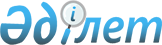 О внесении изменений в решение маслихата Аккайынского района Северо-Казахстанской области от 25 декабря 2017 года № 17-2 "О бюджете Смирновского сельского округа Аккайынского района на 2018 -2020 годы"Решение маслихата Аккайынского района Северо-Казахстанской области от 12 ноября 2018 года № 25-5. Зарегистрировано Департаментом юстиции Северо-Казахстанской области 13 ноября 2018 года № 4984
      В соответствии со статьей 109-1 Бюджетного кодекса Республики Казахстан от 4 декабря 2008 года, статьей 6 Закона Республики Казахстан от 23 января 2001 года "О местном государственном управлении и самоуправлении в Республике Казахстан" маслихат Аккайынского района РЕШИЛ:
      1. Внести в решение маслихата Аккайынского района Северо-Казахстанской области от 25 декабря 2017 года № 17-2 "О бюджете Смирновского сельского округа Аккайынского района на 2018-2020 годы" (зарегистрировано в Реестре государственной регистрации нормативных правовых актов № 4513, опубликовано 30 января 2018 года в Эталонном контрольном банке нормативных правовых актов Республики Казахстан в электронном виде) следующие изменения:
      пункт 1 изложить в следующей редакции:
       "1. Утвердить бюджет Смирновского сельского округа Аккайынского района на 2018-2020 годы согласно приложениям 1, 2 и 3 к настоящему решению соответственно, в том числе на 2018 год в следующих объемах:
      1) доходы - 28247 тысяч тенге:
      налоговые поступления - 21289 тысяч тенге;
      неналоговые поступления - 0 тысяч тенге;
      поступления от продажи основного капитала - 0 тысяч тенге;
      поступления трансфертов - 6958 тысяч тенге;
      2) затраты - 28247 тысяч тенге;
      3) чистое бюджетное кредитование - 0 тысяч тенге:
      бюджетные кредиты – 0 тысяч тенге;
      погашение бюджетных кредитов - 0 тысяч тенге;
      4) сальдо по операциям с финансовыми активами - 0 тысяч тенге:
      приобретение финансовых активов – 0 тысяч тенге;
      поступления от продажи финансовых активов государства – 0 тысяч тенге;
      5) дефицит (профицит) бюджета - 0 тысяч тенге;
      6) финансирование дефицита (использование профицита) бюджета - 0 тысяч тенге:
      поступление займов - 0 тысяч тенге;
      погашение займов - 0 тысяч тенге;
      используемые остатки бюджетных средств - 0 тысяч тенге.";
      приложение 1 к указанному решению изложить в новой редакции согласно приложения к настоящему решению.
      2. Настоящее решение вводится в действие с 1 января 2018 года. Бюджет Смирновского сельского округа Аккайынского района на 2018 год
					© 2012. РГП на ПХВ «Институт законодательства и правовой информации Республики Казахстан» Министерства юстиции Республики Казахстан
				
      Председатель 
ХХV сессии маслихата 
Аккайынского района 
Северо-Казахстанской области 

 А. Акмамбаева 

      Секретарь маслихата 
Аккайынского района 
Северо-Казахстанской области 

 С. Муканов
Приложение к решению маслихата Аккайынского района Северо-Казахстанской области от 12 ноября 2018 года № 25-5Приложение 1 к решению маслихата Аккайынского района Северо-Казахстанской области от 25 декабря 2017 года № 17-2
Категория
Класс
Подкласс
Наименование
Сумма, тысяч тенге
1) Доходы
28247
1
Налоговые поступления
21289
01
Подоходный налог
12490
2
Индивидуальный подоходный налог
12490
04
Налоги на собственность
8 799
1
Налоги на имущество
251
3
Земельный налог
547
4
Налог на транспортные средства 
8001
2
Неналоговые поступления
0
3
Поступления от продажи основного капитала
0
4
Поступления трансфертов
6 958
02
Трансферты из вышестоящих органов государственного управления
6 958
3
Трансферты из районного (города областного значения) бюджета
6 958
Функциональная группа
Администратор бюджетных программ
Программа
Наименование
Сумма, тысяч тенге
2) Затраты
28247
01
Государственные услуги общего характера
16745
124
Аппарат акима города районного значения, села, поселка, сельского округа
16745
001
Услуги по обеспечению деятельности акима города районного значения, села, поселка, сельского округа
16695
022
Капитальные расходы государственного органа
50
07
Жилищно-коммунальное хозяйство
8944,4
124
Аппарат акима города районного значения, села, поселка, сельского округа
8944,4
008
Освещение улиц в населенных пунктах
6098,4
009
Обеспечение санитарии населенных пунктов
240
010
Содержание мест захоронений и погребение безродных
100
011
Благоустройство и озеленение населенных пунктов
2506
13
Прочие
2557,6
124
Аппарат акима города районного значения, села, поселка, сельского округа
2557,6
040
Реализация мероприятий для решения вопросов обустройства населенных пунктов в реализацию мер по содействию экономическому развитию регионов в рамках Программы развития регионов до 2020 года
2557,6
3) Чистое бюджетное кредитование
0
Бюджетные кредиты
0
Погашение бюджетных кредитов
0
4) Сальдо по операциям с финансовыми активами
0
Приобретение финансовых активов государства
0
Поступления от продажи финансовых активов государства
0
5) Дефицит (профицит) бюджета
0
6) Финансирование дефицита (использование профицита) бюджета
0
Поступления займов
0
Погашение займов
0
Категория
Класс
Подкласс
Наименование
Сумма, тысяч тенге
8
Используемые остатки бюджетных средств
0
01
Остатки бюджетных средств
0
1
Свободные остатки бюджетных средств
0